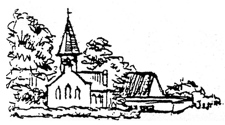 Referat af generalforsamling i Vor Frue LokalrådMandag den 10. september 2020 kl. 19:006 personer deltog i generalforsamlingen Valg af dirigentSøren Egemar Knudsen blev valgt som dirigentValg af referentSøren Egemar Knudsen blev valgt som referentGodkendelse af indkaldelseIndkaldelsen blev godkendt af de fremmødteValg af stemmetællereIkke aktueltFormandens beretningAnnette Post aflagde beretning for Lokalrådets aktiviteter det seneste år.Annette mindedes Michael Klingenberg, der døde i februar og vil være savnet i Lokalrådet for hans engagement og indsats for lokalområdet.I marts betød spredningen af corona-virus at mange af lokalområdets aktiviteter blev sat i stå. Det har også været gældende for Lokalrådets arbejde.Lokalrådet har afgivet høringssvar på grusgravningen i området omkring Øde Hastrup og Øde Hastrupvej. Forskønnelsesudvalget har haft held til at få Vilvorde til at plante træer ved indkørslen til Vor Frue (v/Poppelgårdsvej). Desuden blev der etableret et fint bed med orange blomster.  Lokalrådet har haft fokus på etablering af ny bro, der skal forbinde Musicon med Milen. Politisk vil man gerne etablere broen for at skabe en ny sikker skolevej for børn på Østervangsskolen, men det giver ikke mening at køre denne omvej for langt de fleste børn.På opfordring af Lokalrådet bliver der nu etableret ny indkørsel til Vilvorde. Indkørslen flyttes til det lysregulerede kryds ved Vor Frue Hovedgade.Indkomne forslag (der er ikke indkommet forslag)Godkendelse af årsregnskabÅrets underskud udgør 2.221 kr. med en egenkapital på 58.707 kr. Årsregnskabet blev gennemgået og blev godkendt. Valg af medlemmer til bestyrelsen jf §3Følgende personer er udpeget som medlemmer af bestyrelsen for Vor Frue Lokalråd:Menighedsrådet – Vor Frue Sogn – 		Sofie Frost BondorfSangkoret og Øde Hastrup Landsbylaug 		Heidi LückingStøtteforeningen for Vor Frue Klub og SFO		Annette PostDarup Landsbylaug 			Donald ChristensenTjæreby Landsbylaug 			Jens GerupKamstrup Landsbylaug			Søren Leig OlsenVor Frue Friskole 			Julia Hornung PetersenVor Frue Skole				UbesatSpilloppen 				UbesatVor Frue Idrætsforening			Nicklas FallesenJette Riis Gartenmann og Søren Egemar Knudsen er valgt på generalforsamlingen i 2019 og valgt for to år.Valg af 2 medlemmer til bestyrelsenMikkel Lundby Jensen og Katrine Hansen blev valgt for 2 år som repræsentant for beboerne i Vor Frue.Valg af 1 suppleant til bestyrelsen Generalforsamlingen godkendte at bestyrelsen kan indsupplere et medlem efter generalforsamlingens afslutning og uden indkaldelse til ekstraordinær generalforsamling.Valg af Revisor Kenneth Nielsen blev genvalgt som revisorValg af Revisor suppleantDonald Christensen blev valgt som revisor suppleantEventueltDeltagerne gav en kort på status;I Darup er der udfordringer med overnattende ved Himmelsøen pga. ulovlig overnatning og støj.Vi har ikke hørt nyt omkring Festival 2021.Annette og Søren holder fokus på at indbyde til informationsmøde om kommende grusgravning i området. Der er indskrevet 18 børn på Vor Frue FriskoleDer savnes markering af ”cykel på vejbanen” på Tjærebyvej ifm. ophør af dobbeltrettet cykelsti. Stadig et problem med krydsende cyklister i den sydlige ende af Vor Frue Hovedgade.Ønske om skilt med ”fodgængere på cykelsti” langs Vor Frue Hovedgade. Cykelryttere giver anledning til uheldige situationer.****Konstituering af bestyrelsenPå baggrund af at både formand og kasserer fratræder ifm. generalforsamlingen besluttede de tilstedeværende medlemmer af bestyrelsen; Jette, Donald, Julia, Annette, Katrine og Søren straks at konstituere bestyrelsen med følgendeFormand: Annette PostKasserer: Jette Riis Gartenmann